О внесении изменений и дополнений в решение Собрания депутатов Орининского сельского поселения Моргаушского района Чувашской Республики от 12.12.2017 г. № С-31/1 «О бюджете  Орининского  сельского поселения Моргаушского района Чувашской Республики на 2018 год и  плановый период 2019 и 2020 годов»В соответствии со статьей 23 Положения «О регулировании бюджетных правоотношений в Орининском сельском поселении Моргаушского района Чувашской Республики», утвержденного решением Собрания депутатов Орининского сельского поселения Моргаушского района Чувашской Республики от 13.10.2014 года № С-44/1 Собрание депутатов Орининского сельского поселения Моргаушского района Чувашской Республики решило: Статья 1. Внести  в решение Собрания депутатов Орининского сельского поселения Моргаушского района Чувашской Республики от 12.12.2017 года № С-31/1 «О бюджете Орининского сельского поселения Моргаушского района Чувашской Республики на 2018 год и плановый период 2019 и 2020 годов» следующие изменения:статью 1 изложить в следующей редакции:«1. Утвердить основные характеристики бюджета Орининского сельского поселения Моргаушского района Чувашской Республики на 2018 год:прогнозируемый общий объем доходов бюджета Орининского сельского поселения Моргаушского района Чувашской Республики в сумме 6 087 664,00  рублей, в том числе объем межбюджетных трансфертов из районного бюджета Моргаушского района Чувашской Республики в сумме 3 385 364,00 рублей;общий объем расходов бюджета Орининского сельского поселения Моргаушского района Чувашской Республики в сумме 6 199 397,51 рублей;предельный объем муниципального долга в сумме 0,00  рублей;верхний предел муниципального внутреннего долга на 1 января 2019 года в сумме 0,00  рублей, в том числе верхний предел долга по муниципальным гарантиям в сумме 0,00 рублей;прогнозируемый дефицит бюджета Орининского сельского поселения Моргаушского района Чувашской Республики в сумме 111 733,51  рублей.2. Утвердить основные характеристики бюджета Орининского сельского поселения Моргаушского района Чувашской Республики на 2019 год:прогнозируемый общий объем доходов бюджета Орининского сельского поселения Моргаушского района Чувашской Республики в сумме 4 320 159,00 рублей, в том числе объем межбюджетных трансфертов из районного бюджета Моргаушского района Чувашской Республики в сумме 1 618 659,00 рублей;общий объем расходов бюджета Орининского сельского поселения Моргаушского района Чувашской Республики в сумме 4 320 159,00  рублей, в том числе условно утвержденные расходы в сумме 99 300,00 рублей;предельный объем муниципального долга в сумме 0,00  рублей;верхний предел муниципального внутреннего долга на 1 января 2020 года в сумме 0,00 рублей, в том числе верхний предел долга по муниципальным гарантиям в сумме 0,00 рублей.3. Утвердить основные характеристики  бюджета Орининского сельского поселения Моргаушского района Чувашской Республики на 2020 год:прогнозируемый общий объем доходов бюджета Орининского сельского поселения Моргаушского района Чувашской Республики в сумме 4 369 929,00 рублей, в том числе объем межбюджетных трансфертов из районного бюджета Моргаушского района Чувашской Республики в сумме 1 578 729,00 рублей;общий объем расходов бюджета Орининского сельского поселения Моргаушского района Чувашской Республики в сумме 4 369 929,00  рублей, в том числе условно утвержденные расходы в сумме  193 400,00 рублей;предельный объем муниципального долга в сумме 0,00 рублей;верхний предел муниципального внутреннего долга на 1 января 2021 года в сумме 0,00 рублей, в том числе верхний предел долга по муниципальным гарантиям в сумме 0,00 рублей.»;2)приложение 4 изложить в следующей редакции:3)приложение 5 изложить в следующей редакции:»;4) В статье 7:в части 1:в пункте «а» слова «приложениям 6, 6.1, 6.2,6.3» заменить словами «приложениям 6-6.4;в пункте «б» слова «приложению 7» заменить словами «приложениям 7-7.1;в пункте «в» слова «приложениям 8, 8.1, 8.2,8.3» заменить словами «приложениям 8-8.4;в пункте «г» слова «приложению 9 » заменить словами «приложениям 9-9.1;в пункте «д» слова «приложениям 10,10.1, 10.2,10.3» заменить словами «приложениям 10-10.4;в пункте «е» слова «приложению 11 » заменить словами «приложениям 11-11.1;в части 2:в абзаце 2 слова «1 711 123,51 рублей» заменить словами « 2 023 973,51 рублей»;в абзаце 6 слова «1 715 190,00 рублей» заменить словами  «2 028 040,00 рублей»;5) в статье 8:часть 1 изложить в следующей редакции:«1.Установить, что в составе бюджета Орининского сельского поселения Моргаушского района Чувашской Республики учтены расходы за счет целевых субсидий и субвенций из республиканского бюджета Чувашской Республики:на 2018 год в сумме 1 398 410,00 рублей, в том числе на:осуществление дорожной деятельности, кроме деятельности по строительству, в отношении автомобильных дорог местного значения в границах населенных пунктов поселения, в сумме 314 990,00 рублей;осуществление полномочий по первичному воинскому учету на территориях, где отсутствуют военные комиссариаты, в сумме 150 881,00 рублей;осуществление государственных полномочий Чувашской Республики по организации и осуществлению мероприятий по регулированию численности  безнадзорных животных в сумме  5 039,00  рублей;реализация проектов развития общественной инфраструктуры, основанных на местных инициативах, в сумме 927 500,00 рублей»; на 2019 в сумме 461 420,00  рублей, в том числе на:осуществление дорожной деятельности, кроме деятельности по строительству, в отношении автомобильных дорог местного значения в границах населенных пунктов поселения, в сумме 314 990,00 рублей;осуществление полномочий по первичному воинскому учету на территориях, где отсутствуют военные комиссариаты, в сумме 144 269,00 рублей;осуществление государственных полномочий Чувашской Республики по организации и осуществлению мероприятий по регулированию численности  безнадзорных животных в сумме 5 039,00 рублей.на 2020 в сумме 468 029,00  рублей, в том числе на:осуществление дорожной деятельности, кроме деятельности по строительству, в отношении автомобильных дорог местного значения в границах населенных пунктов поселения, в сумме 314 990,00 рублей;осуществление полномочий по первичному воинскому учету на территориях, где отсутствуют военные комиссариаты, в сумме 148 000,00 рублей;осуществление государственных полномочий Чувашской Республики по организации и осуществлению мероприятий по регулированию численности  безнадзорных животных в сумме  5 039,00 рублей.»;6) дополнить приложением 6.4  следующего содержания:   «Приложение 6.4к решению Собрания депутатов                                                                                                                                   Орининского сельского поселенияМоргаушского района Чувашской Республики от  12.12.2017 г. № С-31/1«О  бюджете Орининского                                                                                                                     сельского поселения Моргаушского района Чувашской Республики на 2018 год и плановый период 2019 и 2020 годов»ИЗМЕНЕНИЕраспределения бюджетных ассигнований по разделам, подразделам, целевым статьям (муниципальным программам Моргаушского района Чувашской Республики и непрограммным направлениям деятельности) и группам (группам и подгруппам) видов расходов классификации расходов бюджета Орининского сельского поселенияМоргаушского района Чувашской Республики на 2018 год, предусмотренного приложениями 6,6.1,6.2,6.3 к  решению Собрания депутатовОрининского сельского поселения Моргаушского района Чувашской Республики «О бюджете Орининского сельского поселения Моргаушского района Чувашской Республикина 2018 год и плановый период 2019 и 2020 годов»                                                                                                                                                                                                                              (руб.)    »;7) дополнить приложением 7.1 следующего содержания:«Приложение 7.1к решению Собрания депутатов                                                                                                                                   Орининского сельского поселенияМоргаушского района Чувашской Республики от  12.12.2017 г. № С-31/1«О  бюджете Орининского                                                                                                                    сельского поселения Моргаушского района Чувашской Республики на 2018 год и плановый период 2019 и 2020 годов»ИЗМЕНЕНИЕраспределения бюджетных ассигнований по разделам, подразделам, целевым статьям (муниципальным программам Моргаушского района Чувашской Республики и непрограммным направлениям деятельности) и группам (группам и подгруппам) видов расходов классификации расходов бюджета Орининского сельского поселенияМоргаушского района Чувашской Республики на 2019 и 2020 годы,предусмотренного приложением 7  к  решению Собрания депутатовОрининского сельского поселения Моргаушского районаЧувашской Республики «О бюджете Орининского сельскогопоселения Моргаушского района Чувашской Республикина 2018 год и плановый период 2019 и 2020 годов»(руб.)    »;8) дополнить приложением 8.4 следующего содержания:                                                                                                                       «Приложение 8.4к решению Собрания депутатов                                                                                                                                   Орининского сельского поселенияМоргаушского района Чувашской Республики от  12.12.2017 г. № С-31/1«О  бюджете Орининского                                                                                                                     сельского поселения Моргаушского района Чувашской Республики на 2018 год и плановый период 2019 и 2020 годов»ИЗМЕНЕНИЕраспределения бюджетных ассигнований по целевым статьям (муниципальным программам Моргаушского района Чувашской Республики и непрограммным направлениям деятельности), группам (группам и подгруппам) видов расходов, разделам, подразделам классификациирасходов бюджета Орининского сельского поселения Моргаушского района Чувашской Республики на 2018  год, предусмотренного приложениями 8,8.1,8.2,8.3 к  решению Собрания депутатов Орининского сельского поселения Моргаушского района Чувашской Республики «О бюджете Орининского сельского поселения Моргаушского района Чувашской Республикина 2018 год и плановый период 2019 и 2020 годов»                                                                                                                                                           (руб.)       »;9) дополнить приложением 9.1 следующего содержания:                                                                                                                       «Приложение 9.1к решению Собрания депутатов                                                                                                                                   Орининского  сельского поселенияМоргаушского района Чувашской Республики от  12.12.2017 г. № С-31/1«О  бюджете Орининского                                                                                                                   сельского поселения Моргаушского района Чувашской Республики на 2018 год и плановый период 2019 и 2020 годов»ИЗМЕНЕНИЕраспределения бюджетных ассигнований по целевым статьям (муниципальным программам Моргаушского района Чувашской Республики и непрограммным направлениям деятельности), группам (группам и подгруппам) видов расходов, разделам, подразделам классификациирасходов бюджета Орининского сельского поселения Моргаушского района Чувашской Республики на 2019 и 2020  годы, предусмотренного приложением 9, 9.1, 9.2, 9.3, 9.4 к  решению Собрания депутатов Орининского сельского поселения Моргаушского районаЧувашской Республики «О бюджете Орининского сельского поселения Моргаушского района Чувашской Республики на 2018 год и плановый период 2019 и 2020 годов»                                                                                                            (руб.)      »;   10) дополнить приложением 10.4 следующего содержания:                                                                                                                                                                                                                                               «Приложение 10.4к решению Собрания депутатов                                                                                                                                   Орининского сельского поселенияМоргаушского района Чувашской Республики от  12.12.2017 г. № С-31/1«О  бюджете Орининского                                                                                                                     сельского поселения Моргаушского района Чувашской Республики на 2017 год и плановый период 2018 и 2019 годов»ИЗМЕНЕНИЕведомственной структуры расходов  бюджета Орининского сельского поселенияМоргаушского района Чувашской Республики на 2018 год, предусмотренного приложениями 10,10.1,10.2,10.3 к  решению Собрания депутатов Орининского сельского поселения Моргаушского района Чувашской Республики «О бюджете Орининского сельскогопоселения Моргаушского района Чувашской Республикина 2018 год и плановый период 2019 и 2020 годов» (руб.)     »;11) дополнить приложением 11.1 следующего содержания:                                                                                                                       «Приложение 11.1к решению Собрания депутатов                                                                                                                                   Орининского сельского поселенияМоргаушского района Чувашской Республики от  12.12.2017 г. № С-31/1«О  бюджете Орининского                                                                                                                     сельского поселения Моргаушского района Чувашской Республики на 2018 год и плановый период 2019 и 2020 годов»ИЗМЕНЕНИЕведомственной структуры расходов  бюджета Орининского сельского поселенияМоргаушского района Чувашской Республики на 2019 и 2020 годы, предусмотренного приложением 11  к  решению Собрания депутатовОрининского сельского поселения Моргаушского районаЧувашской Республики «О бюджете Орининского сельскогопоселения Моргаушского района Чувашской Республикина 2018 год и плановый период 2019 и 2020 годов»(руб.)      »;Статья 2.  Настоящее решение опубликовать в средствах массовой информации. Председатель    Собрания    депутатов Орининского сельского поселения Моргаушского района Чувашской Республики                                      А.В.Воробьев                           ЧĂВАШ РЕСПУБЛИКИМУРКАШ РАЙОНĚ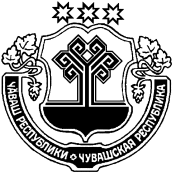 ЧУВАШСКАЯ РЕСПУБЛИКАМОРГАУШСКИЙ  РАЙОНОРИНИН  ЯЛ  ПОСЕЛЕНИЙĚНДЕПУТАТСЕН ПУХĂВĚЙЫШĂНУ19.06.     2018 №  С-43/2Патаккасси ялěСОБРАНИЕ ДЕПУТАТОВОРИНИНСКОГО СЕЛЬСКОГОПОСЕЛЕНИЯРЕШЕНИЕ19.06.     2018 №  С-43/2д.Падаккасы                                         « Приложение 4                                         « Приложение 4к решению Собрания депутатов Орининскогок решению Собрания депутатов Орининскогосельского поселения Моргаушского районасельского поселения Моргаушского районаЧувашской Республики от 12.12.2017 г. № С-31/1Чувашской Республики от 12.12.2017 г. № С-31/1«О бюджете Орининского сельского поселения«О бюджете Орининского сельского поселенияМоргаушского района Чувашской РеспубликиМоргаушского района Чувашской Республикина 2018 год и плановый период 2019 и 2020 годов»на 2018 год и плановый период 2019 и 2020 годов»Прогнозируемые объемы доходов бюджета Орининского сельского поселения Моргаушского района Чувашской Республики на 2018 годПрогнозируемые объемы доходов бюджета Орининского сельского поселения Моргаушского района Чувашской Республики на 2018 годПрогнозируемые объемы доходов бюджета Орининского сельского поселения Моргаушского района Чувашской Республики на 2018 годКод бюджетной классификации Наименование доходаСумма на 2018 год, руб.ВСЕГО ДОХОДОВ6 087 664,0010000000000000000НАЛОГОВЫЕ И НЕНАЛОГОВЫЕ ДОХОДЫ2 702 300,00НАЛОГОВЫЕ ДОХОДЫ2 515 000,0010100000000000000НАЛОГИ НА ПРИБЫЛЬ, ДОХОДЫ262 300,0010102000010000110Налог на доходы физических лиц 262 300,0010300000000000000НАЛОГИ НА ТОВАРЫ (РАБОТЫ, УСЛУГИ), РЕАЛИЗУЕМЫЕ НА ТЕРРИТОРИИ РОССИЙСКОЙ ФЕДЕРАЦИИ422 700,0010302000010000110Акцизы по подакцизным товарам (продукции), производимым на территории Российской Федерации422 700,0010500000000000000НАЛОГИ НА СОВОКУПНЫЙ ДОХОД40 000,0010503000010000110Единый сельскохозяйственный налог40 000,0010600000000000000НАЛОГИ НА ИМУЩЕСТВО1 780 000,0010601000000000110Налог на имущество физических лиц160 000,0010606000000000110Земельный налог 1 620 000,0010800000000000000ГОСУДАРСТВЕННАЯ ПОШЛИНА10 000,00НЕНАЛОГОВЫЕ ДОХОДЫ187 300,0011100000000000000ДОХОДЫ ОТ ИСПОЛЬЗОВАНИЯ ИМУЩЕСТВА, НАХОДЯЩЕГОСЯ В ГОСУДАРСТВЕННОЙ И МУНИЦИПАЛЬНОЙ СОБСТВЕННОСТИ137 300,0011105000000000120Доходы, получаемые в виде арендной либо иной платы за передачу в возмездное пользование государственного и муниципального имущества (за исключением имущества бюджетных и автономных учреждений, а также имущества государственных и муниципальных унитарных предприятий, в том числе казенных)137 300,0011300000000000000ДОХОДЫ ОТ ОКАЗАНИЯ ПЛАТНЫХ УСЛУГ (РАБОТ) И КОМПЕНСАЦИИ ЗАТРАТ ГОСУДАРСТВА50 000,0011302000000000130Доходы от компенсации затрат государства50 000,0020000000000000000БЕЗВОЗМЕЗДНЫЕ ПОСТУПЛЕНИЯ3 385 364,0020200000000000000БЕЗВОЗМЕЗДНЫЕ ПОСТУПЛЕНИЯ ОТ ДРУГИХ БЮДЖЕТОВ БЮДЖЕТНОЙ СИСТЕМЫ РОССИЙСКОЙ ФЕДЕРАЦИИ3 076 164,0020210000000000151Дотации бюджетам бюджетной системы Российской Федерации1 677 754,0020215001000000151Дотации на выравнивание бюджетной обеспеченности1 357 754,0020215002000000151Дотации бюджетам на поддержку мер по обеспечению сбалансированности бюджетов320 000,0020220000000000151Субсидии бюджетам бюджетной системы Российской Федерации (межбюджетные субсидии)1 242 490,0020230000000000151Субвенции бюджетам бюджетной системы Российской Федерации155 920,0020705000000000151ПРОЧИЕ БЕЗВОЗМЕЗДНЫЕ ПОСТУПЛЕНИЯ309 200,00»;                                         « Приложение 5                                         « Приложение 5                                         « Приложение 5к решению Собрания депутатов Орининскогок решению Собрания депутатов Орининскогок решению Собрания депутатов Орининскогосельского поселения Моргаушского районасельского поселения Моргаушского районасельского поселения Моргаушского районаЧувашской Республики от 12.12.2017 г. № С-31/1Чувашской Республики от 12.12.2017 г. № С-31/1Чувашской Республики от 12.12.2017 г. № С-31/1«О бюджете Орининского сельского поселения«О бюджете Орининского сельского поселения«О бюджете Орининского сельского поселенияМоргаушского района Чувашской РеспубликиМоргаушского района Чувашской РеспубликиМоргаушского района Чувашской Республикина 2018 год и плановый период 2019 и 2020 годов»на 2018 год и плановый период 2019 и 2020 годов»на 2018 год и плановый период 2019 и 2020 годов»Прогнозируемые объемы доходов бюджета Орининского сельского поселения Моргаушского района Чувашской Республики на 2019 и 2020 годыПрогнозируемые объемы доходов бюджета Орининского сельского поселения Моргаушского района Чувашской Республики на 2019 и 2020 годыПрогнозируемые объемы доходов бюджета Орининского сельского поселения Моргаушского района Чувашской Республики на 2019 и 2020 годыКод бюджетной классификации Наименование доходаСумма на 2019 год, руб.Сумма на 2020 год, руб.Сумма на 2020 год, руб.ВСЕГО ДОХОДОВ4 320 159,004 369 929,004 369 929,0010000000000000000НАЛОГОВЫЕ И НЕНАЛОГОВЫЕ ДОХОДЫ2 701 500,002 791 200,002 791 200,00НАЛОГОВЫЕ ДОХОДЫ2 571 500,002 661 200,002 661 200,0010100000000000000НАЛОГИ НА ПРИБЫЛЬ, ДОХОДЫ278 800,00298 500,00298 500,0010102000010000110Налог на доходы физических лиц 278 800,00298 500,00298 500,0010300000000000000НАЛОГИ НА ТОВАРЫ (РАБОТЫ, УСЛУГИ), РЕАЛИЗУЕМЫЕ НА ТЕРРИТОРИИ РОССИЙСКОЙ ФЕДЕРАЦИИ422 700,00422 700,00422 700,0010302000010000110Акцизы по подакцизным товарам (продукции), производимым на территории Российской Федерации422 700,00422 700,00422 700,0010500000000000000НАЛОГИ НА СОВОКУПНЫЙ ДОХОД40 000,0040 000,0040 000,0010503000010000110Единый сельскохозяйственный налог40 000,0040 000,0040 000,0010600000000000000НАЛОГИ НА ИМУЩЕСТВО1 820 000,001 890 000,001 890 000,0010601000000000110Налог на имущество физических лиц200 000,00240 000,00240 000,0010606000000000110Земельный налог 1 620 000,001 650 000,001 650 000,0010800000000000000ГОСУДАРСТВЕННАЯ ПОШЛИНА10 000,0010 000,0010 000,00НЕНАЛОГОВЫЕ ДОХОДЫ130 000,00130 000,00130 000,0011100000000000000ДОХОДЫ ОТ ИСПОЛЬЗОВАНИЯ ИМУЩЕСТВА, НАХОДЯЩЕГОСЯ В ГОСУДАРСТВЕННОЙ И МУНИЦИПАЛЬНОЙ СОБСТВЕННОСТИ130 000,00130 000,00130 000,0011105000000000120Доходы, получаемые в виде арендной либо иной платы за передачу в возмездное пользование государственного и муниципального имущества (за исключением имущества бюджетных и автономных учреждений, а также имущества государственных и муниципальных унитарных предприятий, в том числе казенных)130 000,00130 000,00130 000,0020000000000000000БЕЗВОЗМЕЗДНЫЕ ПОСТУПЛЕНИЯ1 618 659,001 578 729,001 578 729,0020200000000000000БЕЗВОЗМЕЗДНЫЕ ПОСТУПЛЕНИЯ ОТ ДРУГИХ БЮДЖЕТОВ БЮДЖЕТНОЙ СИСТЕМЫ РОССИЙСКОЙ ФЕДЕРАЦИИ1 618 659,001 578 729,001 578 729,0020210000000000151Дотации бюджетам бюджетной системы Российской Федерации1 155 800,001 110 700,001 110 700,0020215001000000151Дотации на выравнивание бюджетной обеспеченности955 800,00760 700,00760 700,0020215002000000151Дотации бюджетам на поддержку мер по обеспечению сбалансированности бюджетов200 000,00350 000,00350 000,0020220000000000151Субсидии бюджетам бюджетной системы Российской Федерации (межбюджетные субсидии)314 990,00314 990,00314 990,0020230000000000151Субвенции бюджетам бюджетной системы Российской Федерации147 869,00153 039,00153 039,00НаименованиеРазделПодразделЦелевая статья (муниципальные программы)Группа (группа и подгруппа) вида расходовСумма (увеличение, уменьшение(-))НаименованиеРазделПодразделЦелевая статья (муниципальные программы)Группа (группа и подгруппа) вида расходовСумма (увеличение, уменьшение(-))123456Всего14 608,00Общегосударственные вопросы0113 169,00Функционирование Правительства Российской Федерации, высших исполнительных органов государственной власти субъектов Российской Федерации, местных администраций010413 169,00Муниципальная программа "Управление общественными финансами и муниципальным долгом" 0104Ч40000000013 169,00Обеспечение реализации муниципальной программы "Управление общественными финансами и муниципальным долгом"0104Ч4Э000000013 169,00Основное мероприятие "Общепрограммные расходы"0104Ч4Э010000013 169,00Обеспечение функций муниципальных органов0104Ч4Э010020013 169,00Расходы на выплаты персоналу в целях обеспечения выполнения функций государственными (муниципальными) органами, казенными учреждениями, органами управления государственными внебюджетными фондами0104Ч4Э010020010013 169,00Расходы на выплаты персоналу государственных (муниципальных) органов0104Ч4Э010020012013 169,00Национальная экономика045 111,00Сельское хозяйство и рыболовство04051 439,00Муниципальная программа  "Развитие сельского хозяйства и регулирование рынка сельскохозяйственной продукции, сырья и продовольствия" 0405Ц9000000001 439,00Подпрограмма "Развитие ветеринарии" муниципальной программы  "Развитие сельского хозяйства и регулирование рынка сельскохозяйственной продукции, сырья и продовольствия"0405Ц9700000001 439,00Основное мероприятие "Организация и осуществление мероприятий по регулированию численности безнадзорных животных"0405Ц9705000001 439,00Финансовое обеспечение передаваемых государственных полномочий Чувашской Республики по организации проведения на территории поселений и городских округов мероприятий по отлову и содержанию безнадзорных животных, а также по расчету и предоставлению субвенций бюджетам поселений на осуществление указанных полномочий0405Ц9705127501 439,00Закупка товаров, работ и услуг для обеспечения государственных (муниципальных) нужд0405Ц9705127502001 439,00Иные закупки товаров, работ и услуг для обеспечения государственных (муниципальных) нужд0405Ц9705127502401 439,00Водное хозяйство04063 672,00Муниципальная программа  "Развитие жилищного строительства и сферы жилищно-коммунального хозяйства"0406Ц1000000003 672,00Подпрограмма "Обеспечение населения качественной питьевой водой" муниципальной программы  "Развитие жилищного строительства и сферы жилищно-коммунального хозяйства" 0406Ц1800000003 672,00Основное мероприятие "Развитие систем водоснабжения муниципальных образований"0406Ц1801000003 672,00Капитальный и текущий ремонт объектов водоснабжения (водозаборных сооружений, водопроводов и др.) муниципальных образований0406Ц1801730903 672,00Закупка товаров, работ и услуг для обеспечения государственных (муниципальных) нужд0406Ц1801730902003 672,00Иные закупки товаров, работ и услуг для обеспечения государственных (муниципальных) нужд0406Ц1801730902403 672,00Жилищно-коммунальное хозяйство05-3 672,00Благоустройство0503-3 672,00Муниципальная программа  "Развитие жилищного строительства и сферы жилищно-коммунального хозяйства"0503Ц100000000-3 672,00Подпрограмма "Обеспечение комфортных условий проживания граждан в Чувашской Республике" муниципальной программы  "Развитие жилищного строительства и сферы жилищно-коммунального хозяйства"0503Ц110000000-3 672,00Основное мероприятие "Содействие благоустройству населенных пунктов в Чувашской Республике"0503Ц110200000-3 672,00Реализация мероприятий по благоустройству территории0503Ц110277420-3 672,00Закупка товаров, работ и услуг для обеспечения государственных (муниципальных) нужд0503Ц110277420200-3 672,00Иные закупки товаров, работ и услуг для обеспечения государственных (муниципальных) нужд0503Ц110277420240-3 672,00НаименованиеРазделПодразделЦелевая статья (муниципальные программы)Группа (группа и подгруппа) вида расходовСумма (увеличение, уменьшение(-))Сумма (увеличение, уменьшение(-))НаименованиеРазделПодразделЦелевая статья (муниципальные программы)Группа (группа и подгруппа) вида расходов2019 год2020 год1234567Всего1 439,001 439,00Национальная экономика041 439,001 439,00Сельское хозяйство и рыболовство04051 439,001 439,00Муниципальная программа  «Развитие сельского хозяйства и регулирование рынка сельскохозяйственной продукции, сырья и продовольствия» 0405Ц9000000001 439,001 439,00Подпрограмма «Развитие ветеринарии» муниципальной программы  «Развитие сельского хозяйства и регулирование рынка сельскохозяйственной продукции, сырья и продовольствия»0405Ц9700000001 439,001 439,00Основное мероприятие «Организация и осуществление мероприятий по регулированию численности безнадзорных животных»0405Ц9705000001 439,001 439,00Финансовое обеспечение передаваемых государственных полномочий Чувашской Республики по организации проведения на территории поселений и городских округов мероприятий по отлову и содержанию безнадзорных животных, а также по расчету и предоставлению субвенций бюджетам поселений на осуществление указанных полномочий0405Ц9705127501 439,001 439,00Закупка товаров, работ и услуг для обеспечения государственных (муниципальных) нужд0405Ц9705127502001 439,001 439,00Иные закупки товаров, работ и услуг для обеспечения государственных (муниципальных) нужд0405Ц9705127502401 439,001 439,00НаименованиеЦелевая статья (муниципальные программы)Группа (группа и подгруппа) вида расходовРазделПодразделСумма (увеличение, уменьшение(-))НаименованиеЦелевая статья (муниципальные программы)Группа (группа и подгруппа) вида расходовРазделПодразделСумма (увеличение, уменьшение(-))1234567Всего14 608,001.Муниципальная программа  "Развитие жилищного строительства и сферы жилищно-коммунального хозяйства"Ц1000000000,001.1.Подпрограмма "Обеспечение комфортных условий проживания граждан в Чувашской Республике" муниципальной программы  "Развитие жилищного строительства и сферы жилищно-коммунального хозяйства"Ц110000000-3 672,00Основное мероприятие "Содействие благоустройству населенных пунктов в Чувашской Республике"Ц110200000-3 672,00Реализация мероприятий по благоустройству территорииЦ110277420-3 672,00Закупка товаров, работ и услуг для обеспечения государственных (муниципальных) нуждЦ110277420200-3 672,00Иные закупки товаров, работ и услуг для обеспечения государственных (муниципальных) нуждЦ110277420240-3 672,00Жилищно-коммунальное хозяйствоЦ11027742024005-3 672,00БлагоустройствоЦ1102774202400503-3 672,001.2.Подпрограмма "Обеспечение населения качественной питьевой водой" муниципальной программы  "Развитие жилищного строительства и сферы жилищно-коммунального хозяйства" Ц1800000003 672,00Основное мероприятие "Развитие систем водоснабжения муниципальных образований"Ц1801000003 672,00Капитальный и текущий ремонт объектов водоснабжения (водозаборных сооружений, водопроводов и др.) муниципальных образованийЦ1801730903 672,00Закупка товаров, работ и услуг для обеспечения государственных (муниципальных) нуждЦ1801730902003 672,00Иные закупки товаров, работ и услуг для обеспечения государственных (муниципальных) нуждЦ1801730902403 672,00Национальная экономикаЦ180173090240043 672,00Водное хозяйствоЦ18017309024004063 672,002.Муниципальная программа  "Развитие сельского хозяйства и регулирование рынка сельскохозяйственной продукции, сырья и продовольствия" Ц9000000001 439,002.1.Подпрограмма "Развитие ветеринарии" муниципальной программы  "Развитие сельского хозяйства и регулирование рынка сельскохозяйственной продукции, сырья и продовольствия"Ц9700000001 439,00Основное мероприятие "Организация и осуществление мероприятий по регулированию численности безнадзорных животных"Ц9705000001 439,00Финансовое обеспечение передаваемых государственных полномочий Чувашской Республики по организации проведения на территории поселений и городских округов мероприятий по отлову и содержанию безнадзорных животных, а также по расчету и предоставлению субвенций бюджетам поселений на осуществление указанных полномочийЦ9705127501 439,00Закупка товаров, работ и услуг для обеспечения государственных (муниципальных) нуждЦ9705127502001 439,00Иные закупки товаров, работ и услуг для обеспечения государственных (муниципальных) нуждЦ9705127502401 439,00Национальная экономикаЦ970512750240041 439,00Сельское хозяйство и рыболовствоЦ97051275024004051 439,003.Муниципальная программа "Управление общественными финансами и муниципальным долгом" Ч40000000013 169,003.1.Обеспечение реализации муниципальной программы "Управление общественными финансами и муниципальным долгом"Ч4Э000000013 169,00Основное мероприятие "Общепрограммные расходы"Ч4Э010000013 169,00Обеспечение функций муниципальных органовЧ4Э010020013 169,00Расходы на выплаты персоналу в целях обеспечения выполнения функций государственными (муниципальными) органами, казенными учреждениями, органами управления государственными внебюджетными фондамиЧ4Э010020010013 169,00Расходы на выплаты персоналу государственных (муниципальных) органовЧ4Э010020012013 169,00Общегосударственные вопросыЧ4Э01002001200113 169,00Функционирование Правительства Российской Федерации, высших исполнительных органов государственной власти субъектов Российской Федерации, местных администрацийЧ4Э0100200120010413 169,00НаименованиеЦелевая статья (государственные программы и непрограммные направления деятельности)Группа вида расходовРазделПодразделСуммаСуммаНаименованиеЦелевая статья (государственные программы и непрограммные направления деятельности)Группа вида расходовРазделПодраздел2019 год2020 год12345678Всего1 439,001 439,001.Муниципальная программа  "Развитие сельского хозяйства и регулирование рынка сельскохозяйственной продукции, сырья и продовольствия" Ц9000000001 439,001 439,001.1.Подпрограмма "Развитие ветеринарии" муниципальной программы  "Развитие сельского хозяйства и регулирование рынка сельскохозяйственной продукции, сырья и продовольствия"Ц9700000001 439,001 439,00Основное мероприятие "Организация и осуществление мероприятий по регулированию численности безнадзорных животных"Ц9705000001 439,001 439,00Финансовое обеспечение передаваемых государственных полномочий Чувашской Республики по организации проведения на территории поселений и городских округов мероприятий по отлову и содержанию безнадзорных животных, а также по расчету и предоставлению субвенций бюджетам поселений на осуществление указанных полномочийЦ9705127501 439,001 439,00Закупка товаров, работ и услуг для обеспечения государственных (муниципальных) нуждЦ9705127502001 439,001 439,00Иные закупки товаров, работ и услуг для обеспечения государственных (муниципальных) нуждЦ9705127502401 439,001 439,00Национальная экономикаЦ970512750240041 439,001 439,00Сельское хозяйство и рыболовствоЦ97051275024004051 439,001 439,00НаименованиеГлавный распорядительРазделПодразделЦелевая статья (муниципальные программы)Группа (группа и подгруппа) вида расходовСумма (увеличение, уменьшение(-))НаименованиеГлавный распорядительРазделПодразделЦелевая статья (муниципальные программы)Группа (группа и подгруппа) вида расходовСумма (увеличение, уменьшение(-))1234567Всего14 608,00Администрация Орининского сельского поселения Моргаушского района Чувашской Республики99314 608,00Общегосударственные вопросы9930113 169,00Функционирование Правительства Российской Федерации, высших исполнительных органов государственной власти субъектов Российской Федерации, местных администраций993010413 169,00Муниципальная программа "Управление общественными финансами и муниципальным долгом" 9930104Ч40000000013 169,00Обеспечение реализации муниципальной программы "Управление общественными финансами и муниципальным долгом"9930104Ч4Э000000013 169,00Основное мероприятие "Общепрограммные расходы"9930104Ч4Э010000013 169,00Обеспечение функций муниципальных органов9930104Ч4Э010020013 169,00Расходы на выплаты персоналу в целях обеспечения выполнения функций государственными (муниципальными) органами, казенными учреждениями, органами управления государственными внебюджетными фондами9930104Ч4Э010020010013 169,00Расходы на выплаты персоналу государственных (муниципальных) органов9930104Ч4Э010020012013 169,00Национальная экономика993045 111,00Сельское хозяйство и рыболовство99304051 439,00Муниципальная программа  "Развитие сельского хозяйства и регулирование рынка сельскохозяйственной продукции, сырья и продовольствия" 9930405Ц9000000001 439,00Подпрограмма "Развитие ветеринарии" муниципальной программы  "Развитие сельского хозяйства и регулирование рынка сельскохозяйственной продукции, сырья и продовольствия"9930405Ц9700000001 439,00Основное мероприятие "Организация и осуществление мероприятий по регулированию численности безнадзорных животных"9930405Ц9705000001 439,00Финансовое обеспечение передаваемых государственных полномочий Чувашской Республики по организации проведения на территории поселений и городских округов мероприятий по отлову и содержанию безнадзорных животных, а также по расчету и предоставлению субвенций бюджетам поселений на осуществление указанных полномочий9930405Ц9705127501 439,00Закупка товаров, работ и услуг для обеспечения государственных (муниципальных) нужд9930405Ц9705127502001 439,00Иные закупки товаров, работ и услуг для обеспечения государственных (муниципальных) нужд9930405Ц9705127502401 439,00Водное хозяйство99304063 672,00Муниципальная программа  "Развитие жилищного строительства и сферы жилищно-коммунального хозяйства"9930406Ц1000000003 672,00Подпрограмма "Обеспечение населения качественной питьевой водой" муниципальной программы  "Развитие жилищного строительства и сферы жилищно-коммунального хозяйства" 9930406Ц1800000003 672,00Основное мероприятие "Развитие систем водоснабжения муниципальных образований"9930406Ц1801000003 672,00Капитальный и текущий ремонт объектов водоснабжения (водозаборных сооружений, водопроводов и др.) муниципальных образований9930406Ц1801730903 672,00Закупка товаров, работ и услуг для обеспечения государственных (муниципальных) нужд9930406Ц1801730902003 672,00Иные закупки товаров, работ и услуг для обеспечения государственных (муниципальных) нужд9930406Ц1801730902403 672,00Жилищно-коммунальное хозяйство99305-3 672,00Благоустройство9930503-3 672,00Муниципальная программа  "Развитие жилищного строительства и сферы жилищно-коммунального хозяйства"9930503Ц100000000-3 672,00Подпрограмма "Обеспечение комфортных условий проживания граждан в Чувашской Республике" муниципальной программы  "Развитие жилищного строительства и сферы жилищно-коммунального хозяйства"9930503Ц110000000-3 672,00Основное мероприятие "Содействие благоустройству населенных пунктов в Чувашской Республике"9930503Ц110200000-3 672,00Реализация мероприятий по благоустройству территории9930503Ц110277420-3 672,00Закупка товаров, работ и услуг для обеспечения государственных (муниципальных) нужд9930503Ц110277420200-3 672,00Иные закупки товаров, работ и услуг для обеспечения государственных (муниципальных) нужд9930503Ц110277420240-3 672,00НаименованиеГлавный распорядительРазделПодразделЦелевая статья (муниципальные программы)Группа (группа и подгруппа) вида расходовСумма (увеличение, уменьшение(-))Сумма (увеличение, уменьшение(-))НаименованиеГлавный распорядительРазделПодразделЦелевая статья (муниципальные программы)Группа (группа и подгруппа) вида расходов2019 год2020 год12345678Всего1 439,001 439,00Администрация Орининского сельского поселения Моргаушского района Чувашской Республики9931 439,001 439,00Национальная экономика993041 439,001 439,00Сельское хозяйство и рыболовство99304051 439,001 439,00Муниципальная программа  "Развитие сельского хозяйства и регулирование рынка сельскохозяйственной продукции, сырья и продовольствия" 9930405Ц9000000001 439,001 439,00Подпрограмма "Развитие ветеринарии" муниципальной программы  "Развитие сельского хозяйства и регулирование рынка сельскохозяйственной продукции, сырья и продовольствия"9930405Ц9700000001 439,001 439,00Основное мероприятие "Организация и осуществление мероприятий по регулированию численности безнадзорных животных"9930405Ц9705000001 439,001 439,00Финансовое обеспечение передаваемых государственных полномочий Чувашской Республики по организации проведения на территории поселений и городских округов мероприятий по отлову и содержанию безнадзорных животных, а также по расчету и предоставлению субвенций бюджетам поселений на осуществление указанных полномочий9930405Ц9705127501 439,001 439,00Закупка товаров, работ и услуг для обеспечения государственных (муниципальных) нужд9930405Ц9705127502001 439,001 439,00Иные закупки товаров, работ и услуг для обеспечения государственных (муниципальных) нужд9930405Ц9705127502401 439,001 439,00